"Под знаком мира, дружбы и добра"Сегодня 30.11.2023 в МБУК "Социально-культурный центр" МО "Хохорск"" прошёл благотворительный концерт в поддержку участников СВО - "Под знаком мира, дружбы и добра", с приветственным словом выступил глава муниципального образования "Хохорск" В. А. Барлуков вручил поздравительные адреса от администрации МО" Хохорск" мамам выдвинутыми коллективами организаций, также вручил открытки от губернатора Иркутской области и благодарности от администрации МО "Хохорск" мамам участников СВО, директор ОГБУ "УСЗСОН по Боханскому району Е. В. Павлова вручила наградой знак ветерана труда Иркутской области С.В. Хореновой, А.А.Бардухиновой, Е.А.Наерхановой. Со словами приветствия выступила начальник МКУ" Управления культуры" Боханского муниципального района А.А. Асташкинова. В концерте приняли участие все творческие коллективы МБУК "СКЦ МО "Хохорск"" , ученики МБОУ" Хохорская СОШ ", воспитанники МБДОУ "Хохорский ДС", а также гости с МО "Тихоновка", народная студия танца "Новое поколение" руководитель Ю. С. Мискевич, вокал Елена Сырбу и Софья Даниленко, народный хореографический ансамбль "Залуу Наhан" МБУК "МКО" МО "Боханский район" руководитель Н. А. Намсараева.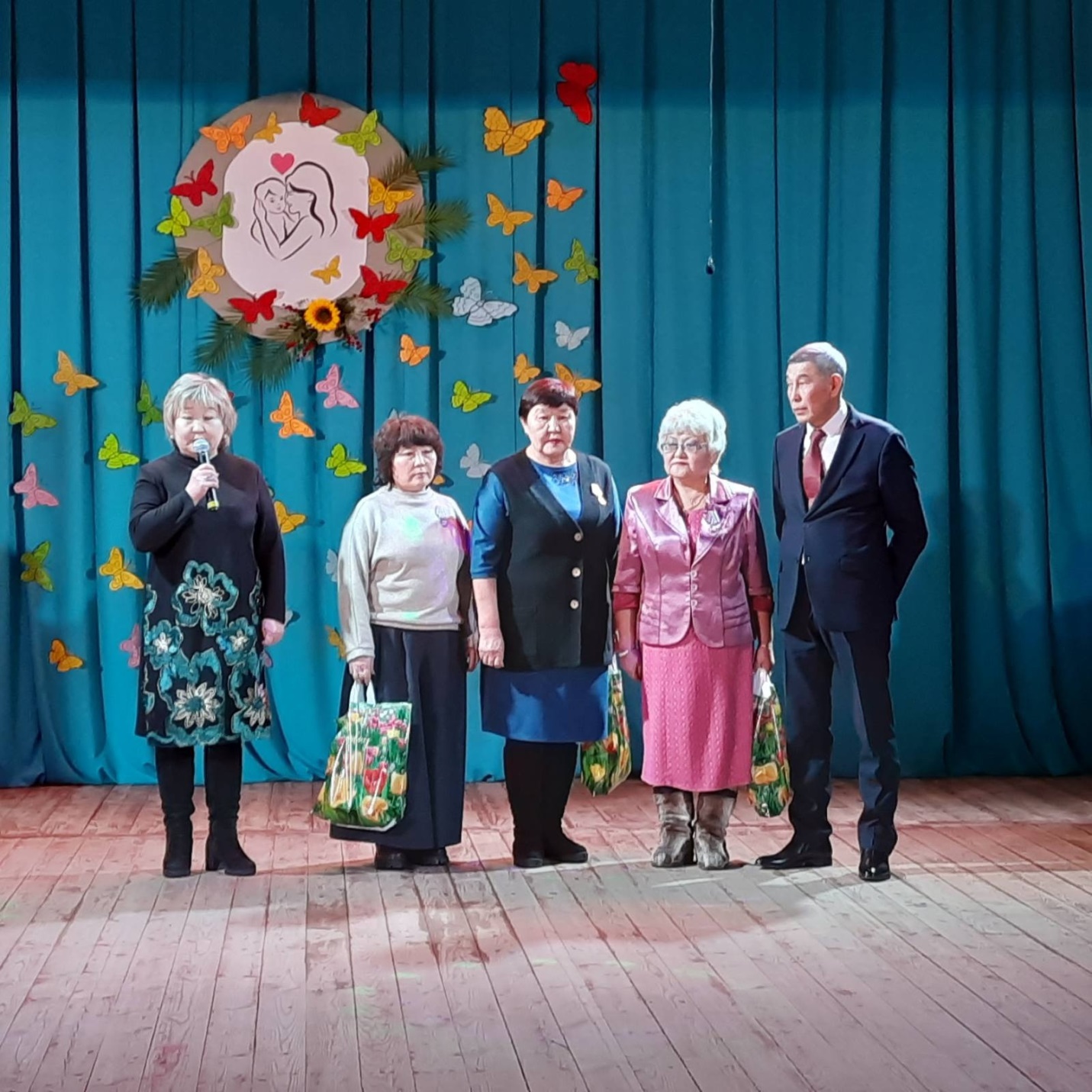 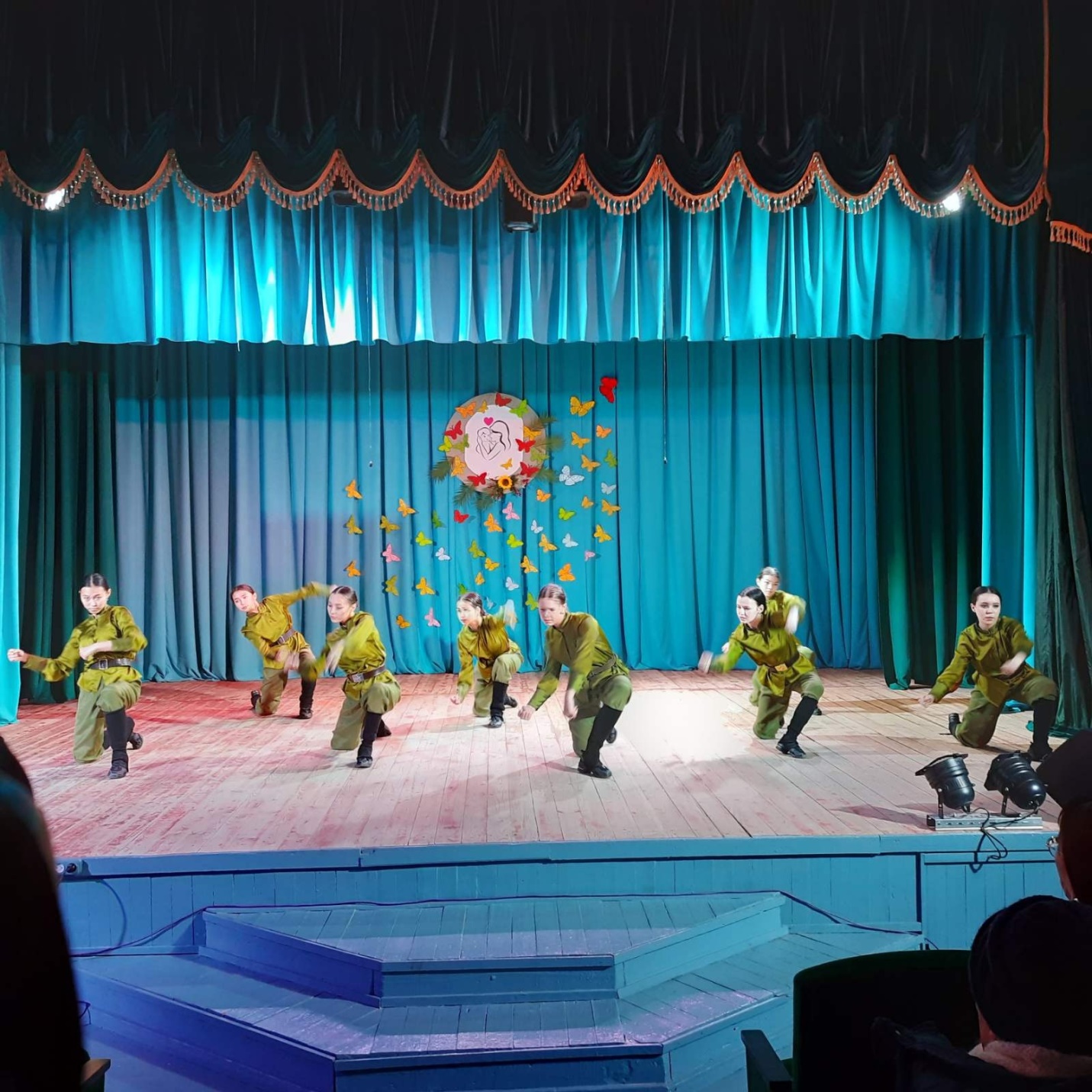 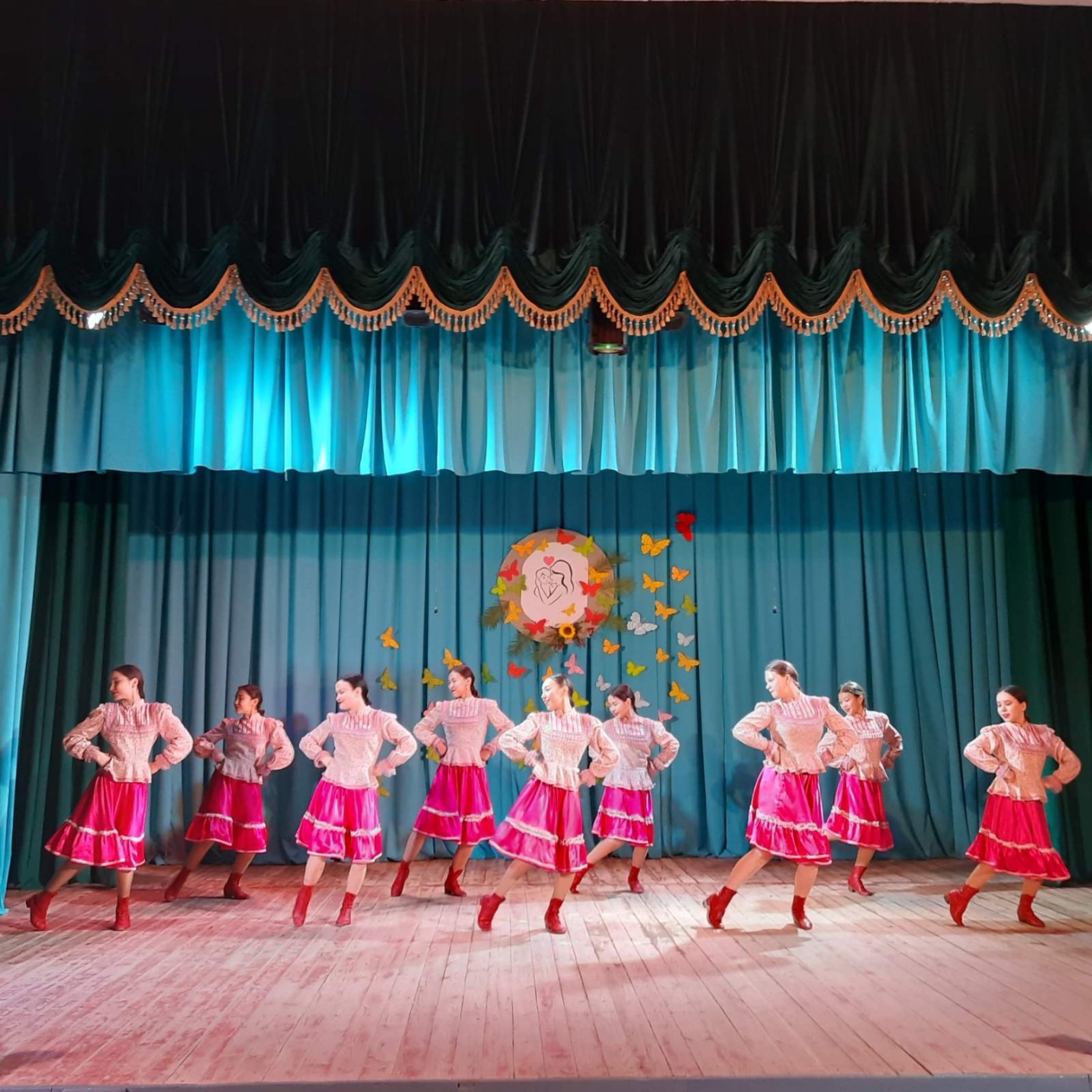 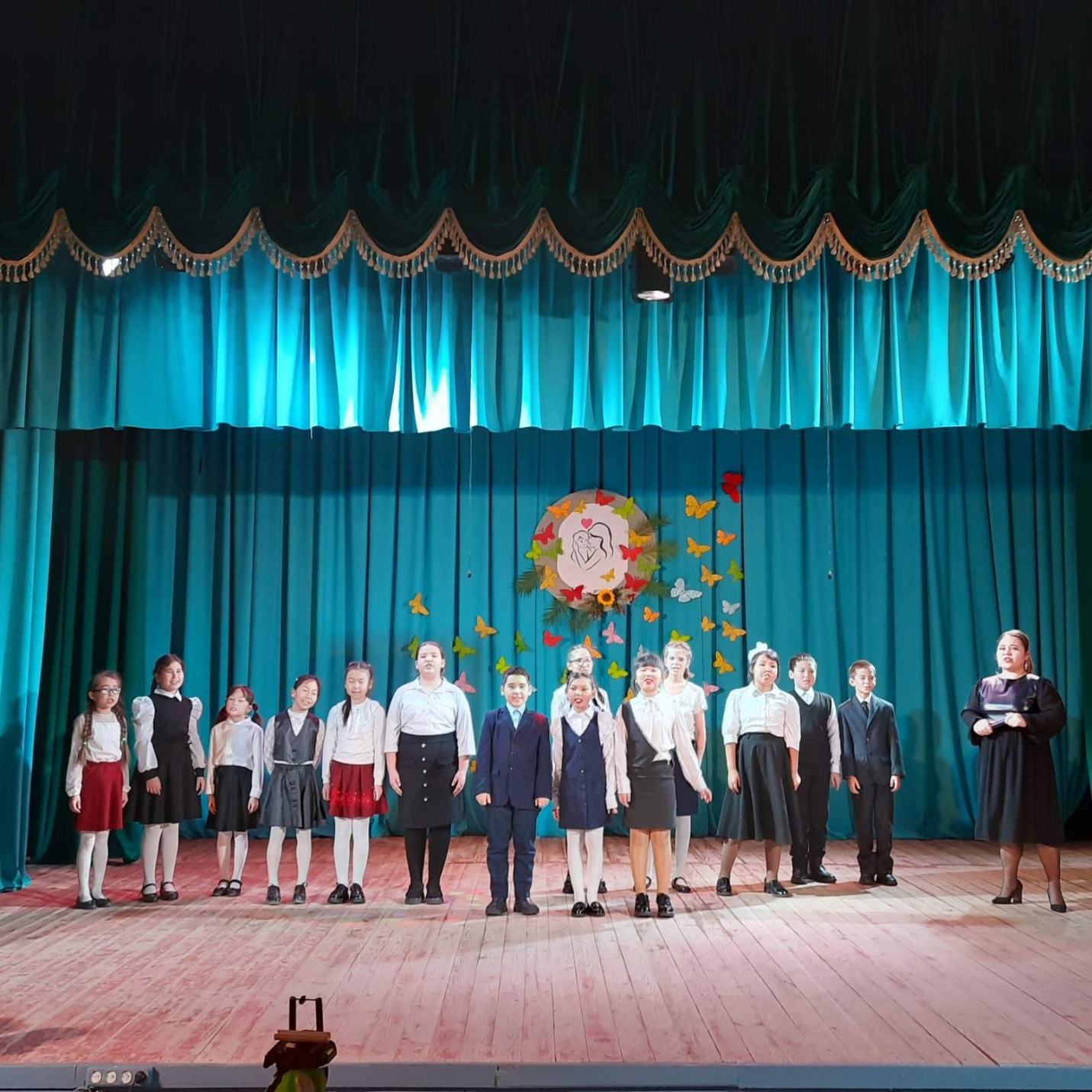 